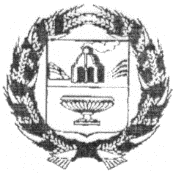 АДМИНИСТРАЦИЯ   ГОЛУХИНСКОГО СЕЛЬСОВЕТАЗАРИНСКОГО РАЙОНА АЛТАЙСКОГО КРАЯПОСТАНОВЛЕНИЕ  18.04.2024                                                                                                      № 10ст. ГолухаВ соответствии с Бюджетным кодексом Российской Федерации, со статьей 55 Устава муниципального образования Голухинский сельсовет Заринского района Алтайского края, решением Совета депутатов Голухинский сельсовет Заринского района Алтайского края от 04.10.2021 № 32 (ред. от 21.07.2022 № 23, от 16.10.2023 № 40) «Об утверждении Положения о бюджетном процессе и финансовом контроле в муниципальном образовании Голухинский сельсовет Заринского района Алтайского края», Администрация сельсоветаП О С Т А Н О В Л Я Е Т:1.  Утвердить отчет об исполнении бюджета муниципального образования Голухинский сельсовет Заринского района Алтайского края за первый квартал 2024 года (Прилагается).2. Направить отчет об исполнении бюджета в постоянную Планово-бюджетную комиссию Совета депутатов Голухинского сельсовета Заринского района Алтайского края.3. Настоящее постановление подлежит размещению на официальном сайте и информационном стенде Администрации Голухинского сельсовета.4. Настоящее постановление вступает в силу после его обнародования.Исполняющий обязанности                                        главы АдминистрацииГолухинского сельсовета                                         		  Е.В.КузнецоваОТЧЕТоб исполнении бюджета муниципального образования Голухинский сельсовет Заринского района Алтайского края за 1 квартал 2024годаТаблица 1Исполнение бюджета по доходам, расходам  и источникам финансирования дефицита бюджета муниципального образования Голухинский сельсовет Заринского района Алтайского края за 1 квартал 2024 годатыс. руб.Об исполнении бюджета муниципального образования Голухинский сельсовет Заринского района Алтайского края за первый квартал 2024 годаПРИЛОЖЕНИЕк постановлению Администрации Голухинского сельсовета Заринского района Алтайского краяот 18.04.2024  № 10Наименование показателейУточненный план годаИсполнение за 1 квартал 2024 года123ДОХОДЫНалоговые доходы997,0176,7в том числеНалог на доходы физических лиц549,0105,1Налог на имущество физических лиц154,0-23,2Земельный налог290,094,8Государственная пошлина за совершение нотариальных действий должностными лицами органов местного самоуправления, уполномоченными в соответствии с законодательными актами Российской Федерации на совершение нотариальных действий4,00Неналоговые доходы37,00в том числеДоходы от использования имущества, находящегося в государственной и муниципальной собственности36,00Административные штрафы, установленные законами субъектов Российской Федерации об административных правонарушениях1,00Безвозмездные поступления, всего1973,6536,7в том числеДотации бюджетам сельских поселений на выравнивание бюджетной обеспеченности из бюджетов муниципальных районов1242,1314,5Субвенции бюджетам сельских поселений на осуществление первичного воинского учета на территориях, где отсутствуют военные комиссариаты156,439,1Межбюджетные трансферты, передаваемые бюджетам муниципальных образований на осуществление части полномочий по решению вопросов местного значения в соответствии с заключенными соглашениями717,0325,0Возврат прочих остатков субсидий, субвенций и иных межбюджетных трансфертов, имеющих целевое назначение, прошлых лет из бюджетов сельских поселений-141,9-141,9ВСЕГО ДОХОДОВ3007,6713,4РАСХОДЫ01 Общегосударственные вопросы1644,7307,20104 Функционирование Правительства Российской  Федерации, высших исполнительных органов государственной власти субъектов Российской Федерации, местных администраций1266,6209,30111 Резервные фонды1,000113 Другие общегосударственные вопросы377,197,902 Национальная оборона156,420,30203 Осуществление первичного воинского учета на территориях, где отсутствуют военные комиссариаты156,420,303 Национальная  безопасность и правоохранительная деятельность37,000310 Защита населения и территорий от чрезвычайных ситуаций природного и техногенного характера, гражданская оборона37,0004 Национальная экономика704,0320,70409 Дорожное хозяйство (дорожные фонды)704,0320,705 Жилищно-коммунальное хозяйство842,8133,50502 Коммунальное хозяйство439,897,60503 Благоустройство403,035,908 Культура, кинематография           427,277,80801 Культура427,277,811 ФИЗИЧЕСКАЯ КУЛЬТУРА И СПОРТ20,0011 02 Массовый спорт20,00ВСЕГО РАСХОДОВ3832,1859,5Источники финансирования дефицита бюджета муниципального образования Голухинский сельсовет Заринского района                                    Алтайского края,  всего-824,5-146,1в том числеизменение остатков средств-824,5-146,1